Consumer Perception Survey: MHSIPMay 2016 AdministrationAdults and SeniorsJonathan Rich, Ph.D.December 28, 2016The Mental Health Statistical Improvement Program (MHSIP) was offered to all clients attending mental health services at a County or contract adult program during the week of May 16-20, 2016.  There were 862 records returned. Records were discarded if program number was missing or was not a valid number, leaving 785 cases. Cases were then removed if the program was part of Children and Youth Behavioral Health, leaving 752 cases.  Only cases with an age from 18-120 were retained.  This left 689 cases.ResultsSample description:N:	689Gender (n = 667):	F 56.1%, M 43.3%, O 0.6%Age (n = 689):	Mean: 39.5 years, s = 12.4, range = 18 to 75.Form Language (n = 689):	English, 82.9% Spanish, 14.4%, Vietnamese, 2.8%County/Contract (n = 689):	County 57.8% vs. Contract 42.2% Figure . Service Area (n = 689)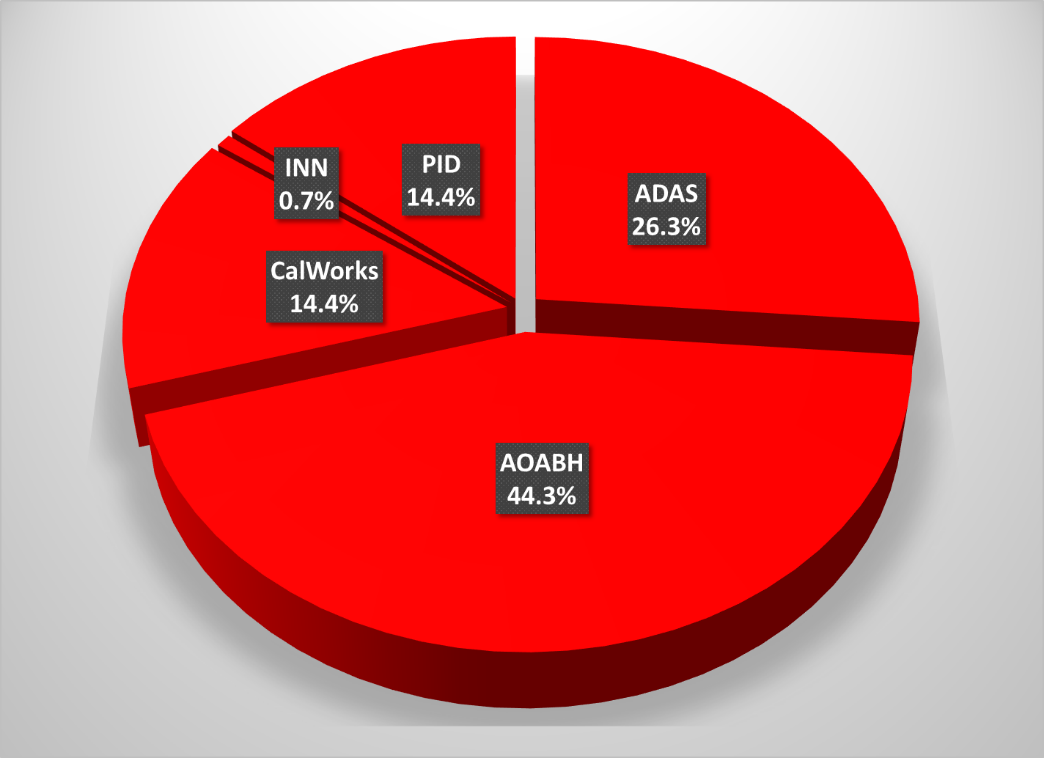 Figure . Race/Ethnicity (n = 667)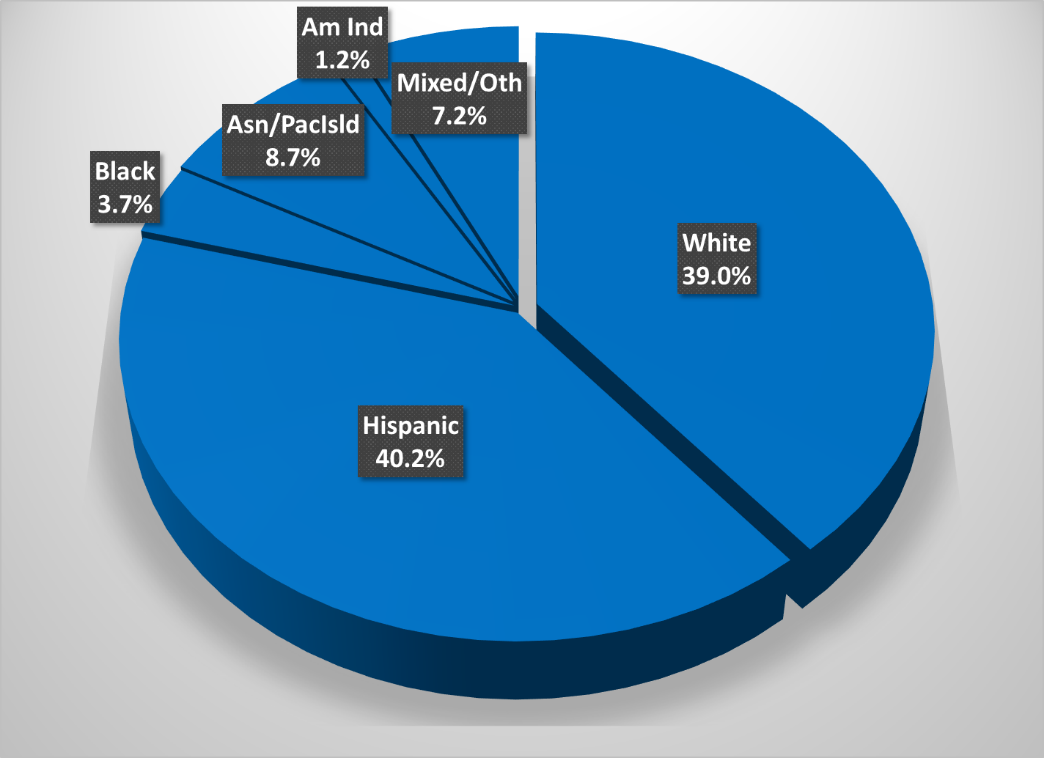 Survey respondents describe their race and ethnicity by selecting as many of the following categories as applicable: Hispanic, American Indian, Asian, Black, Pacific Islander, White, Other Race, and Unknown Race. These selections were reduced to six categories as follows.  If either Asian, Pacific Island, or both are selected, that is considered a single category, “Asian/Pacific Islander.”  If only one category is selected, then the participant is assigned to that category.  If more than one category is selected, or if “Other Race” or “Unknown Race” is selected, the participant is classified as “Mixed/Other.”  If Hispanic is selected, the client is classified as “Hispanic,” regardless of the other selections.MHSIP Scale Scores:Consistent with past results, responses to service satisfaction items average between “Agree” (4) and “Strongly Agree” (5).  Response to items that reflect personal functioning are lower, just at the “Agree” level (4.0).  Endorsement of service satisfaction items was near 90%; about three fourths of respondents endorsed personal functioning items.Figure . Mean Scores: MHSIP Service Satisfaction(Scale is 1-"strongly disagree" to 5-"strongly agree")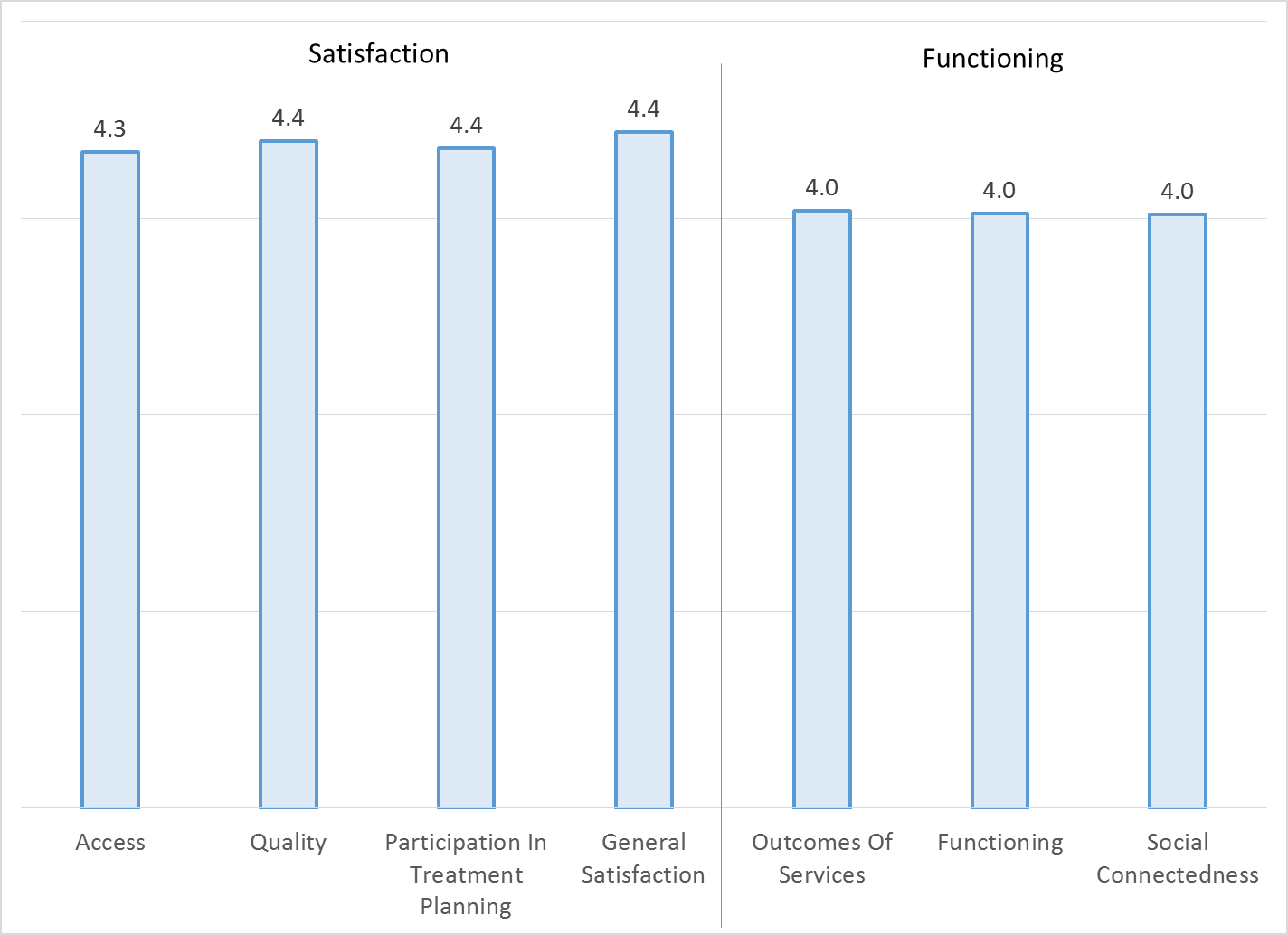 Figure . Percent with scores at or above 3.5, "Agree" and "Strongly Agree"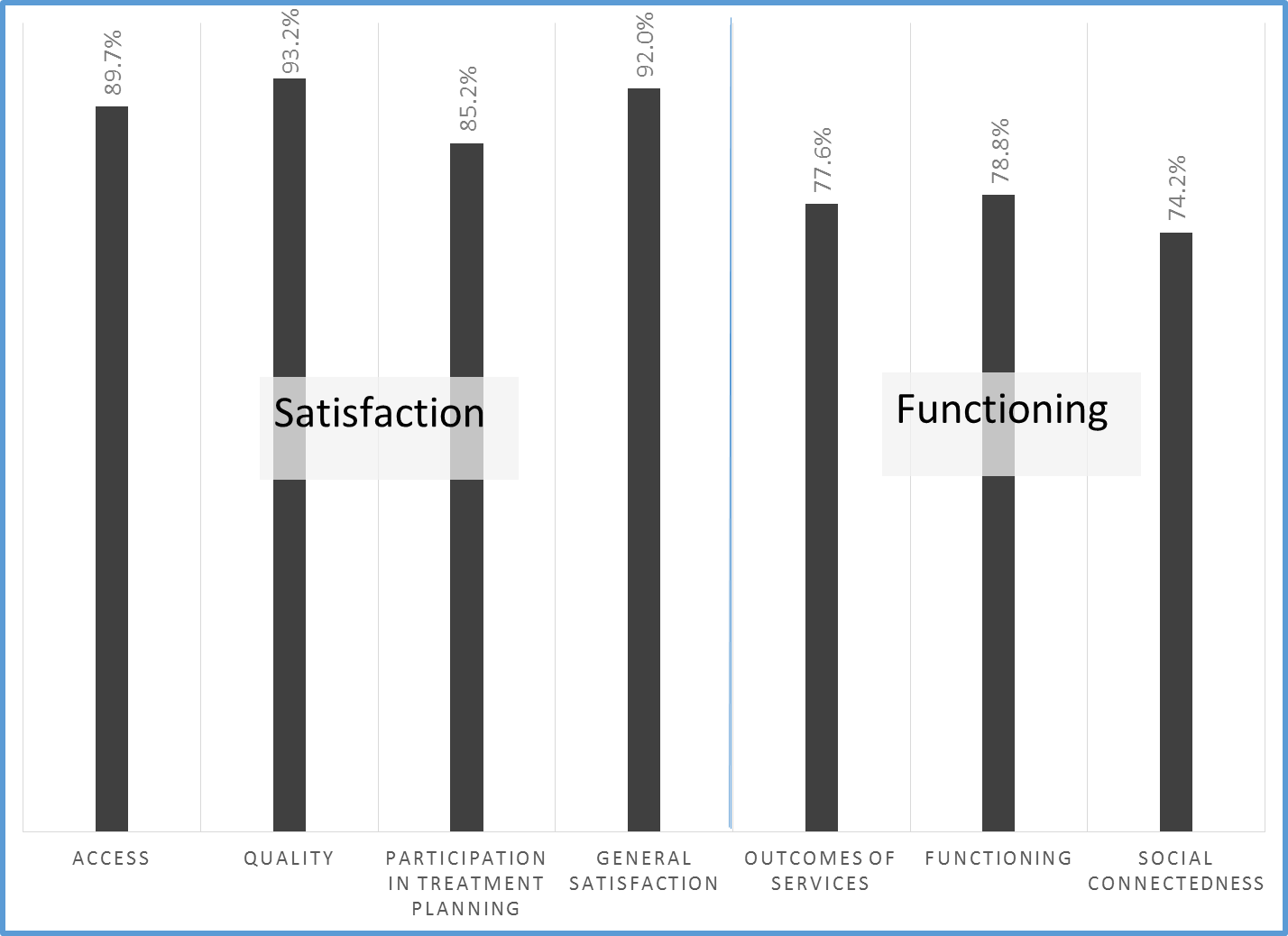 Factors affecting MHSIP scoresThe MHSIP mean scores did not differ significantly by race/ethnicity (see Figure 5), whether a program was County vs. contract, or by length of time in the program.  Figure . MHSIP scores by race/ethnicity 
(Note: Race/ethnicity differences are non-significant on all scales, p > .01)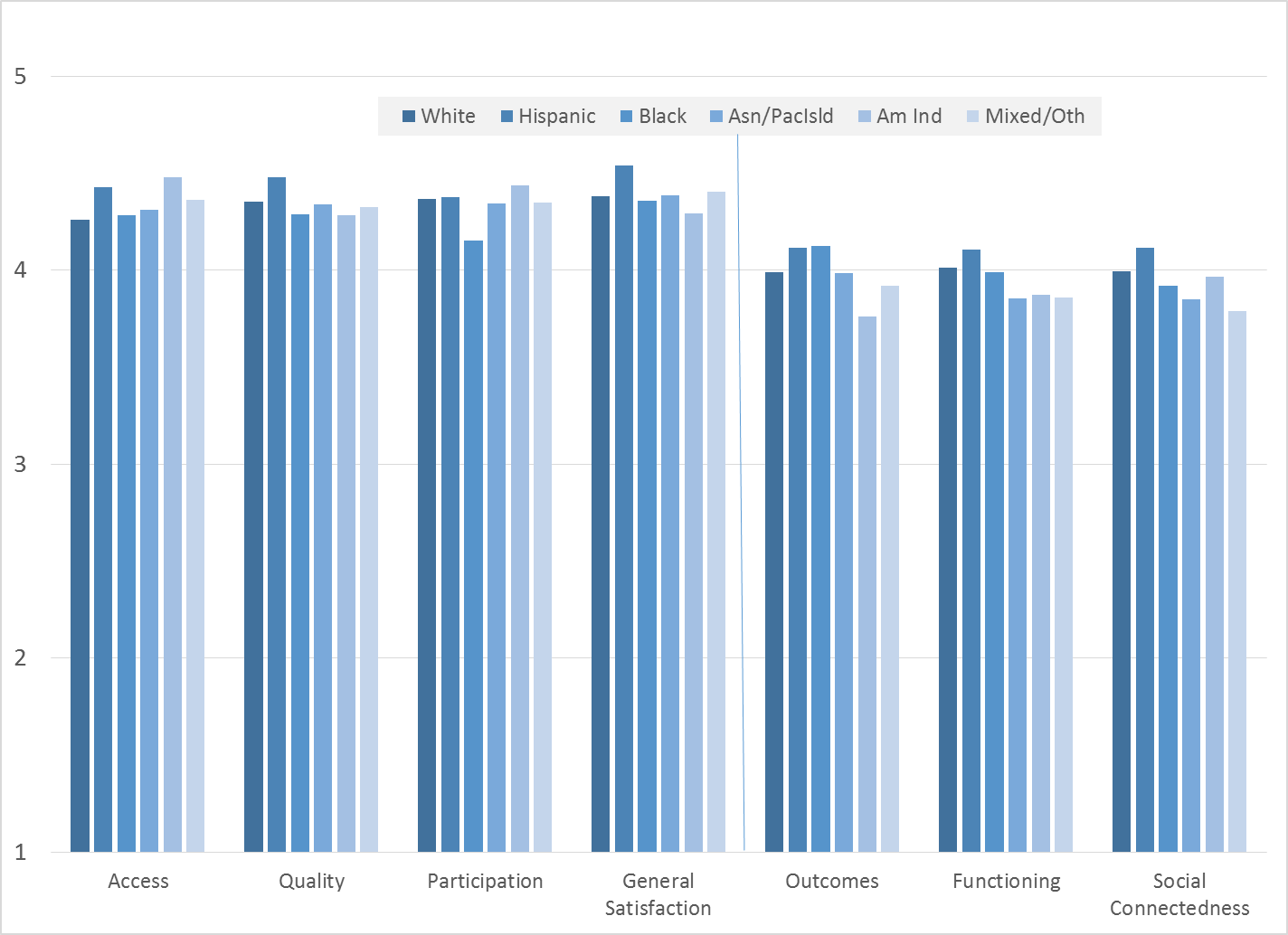 MHSIP scores differed by form language on all MHSIP scales.  Consumers who responded to the English-language survey reported slightly worse outcomes and functioning than Spanish-speaking clients (Figure 6).Figure . MHSIP scores by form language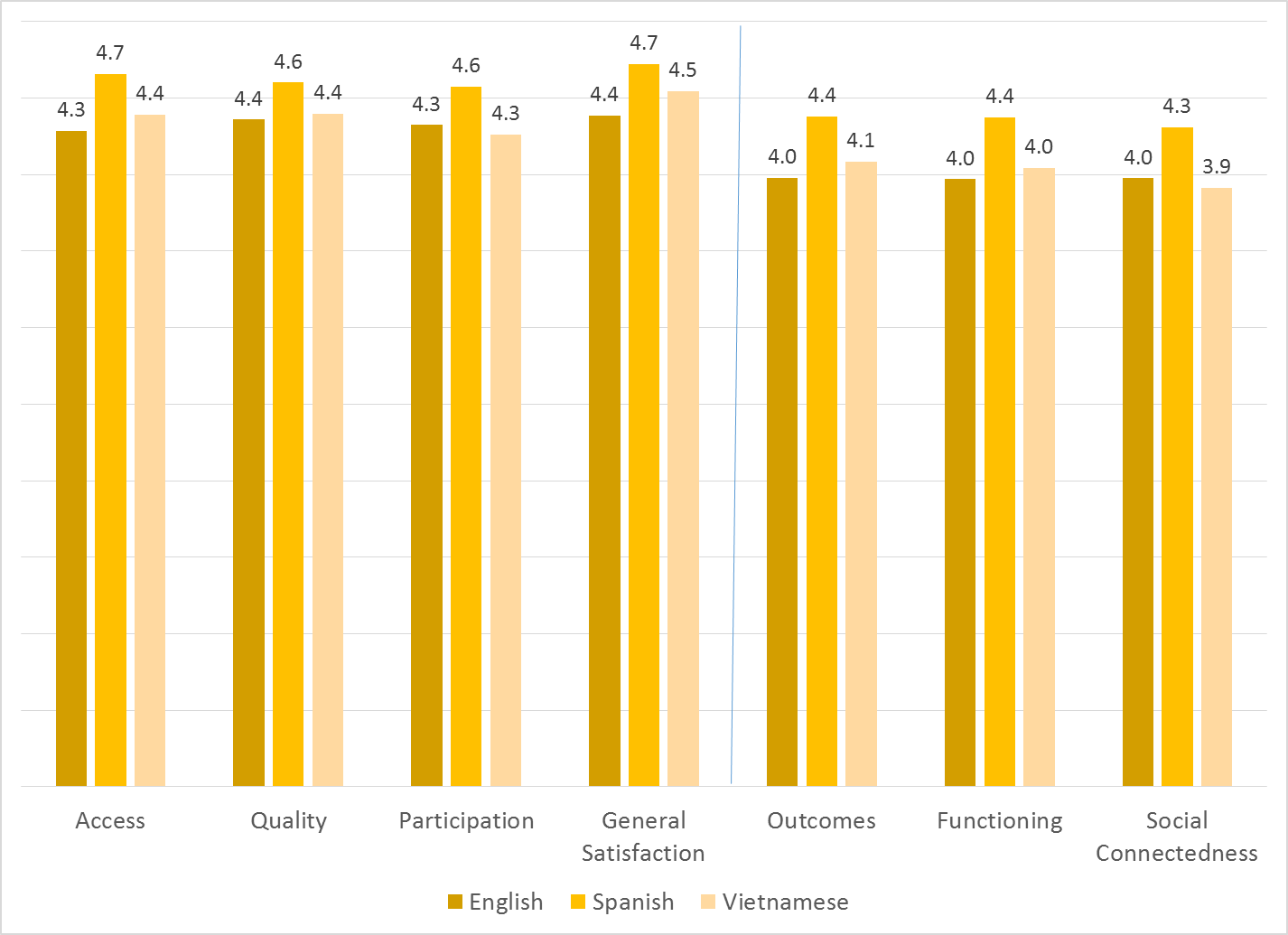 As seen in Figure 7, women’s ratings of access, general satisfaction and treatment plan participation were slightly higher than men’s.  Figure . MHSIP differences by gender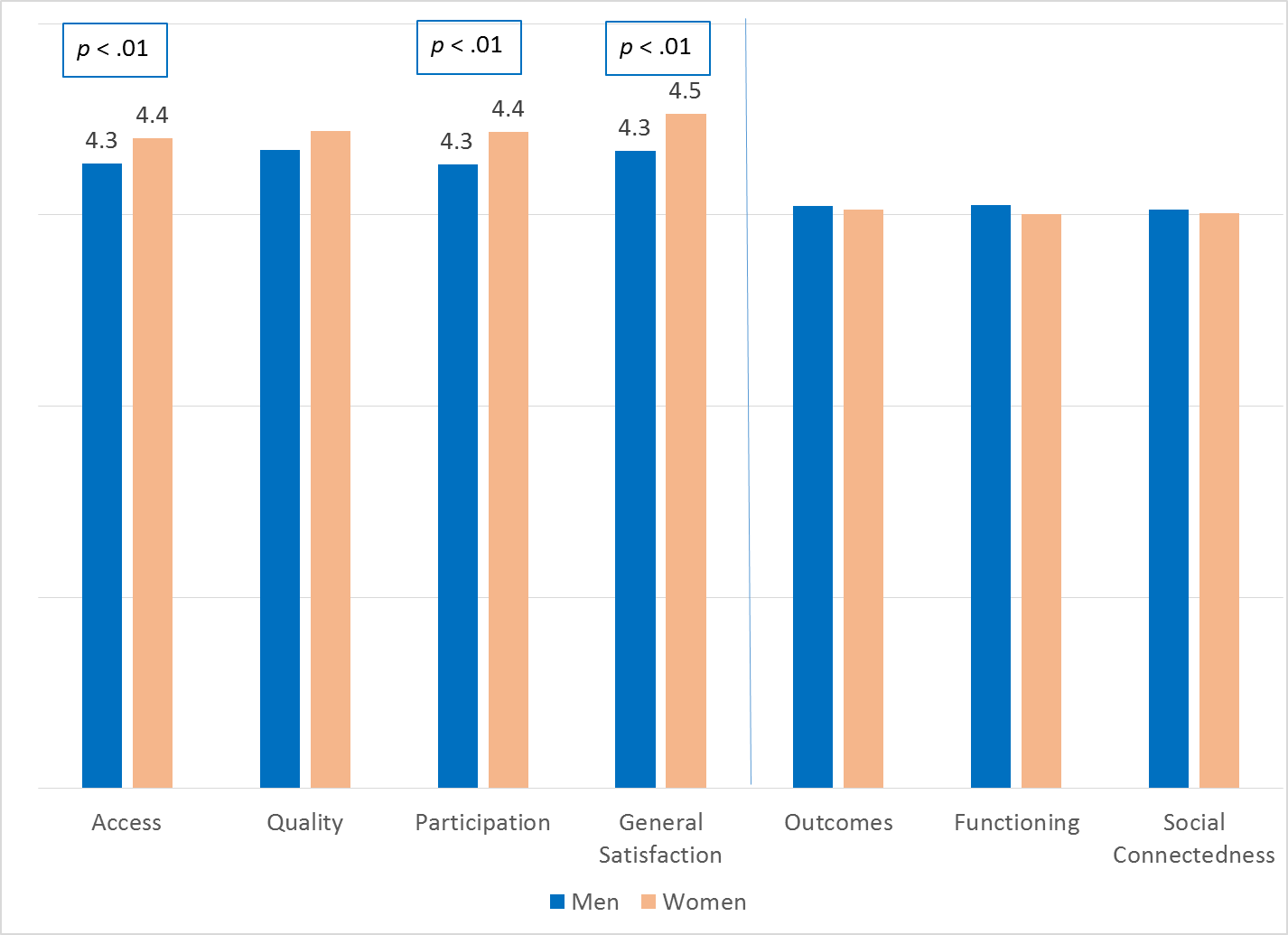 As reflected by Figure 8, all MHSIP scales differed by function area.  Consumers in the CalWorks and Prevention & Intervention programs tended to give the highest satisfaction ratings.  Consumers in Substance Use Disorder programs and Prevention & Intervention tended to rate their own functioning highest.Figure . MHSIP differences by function area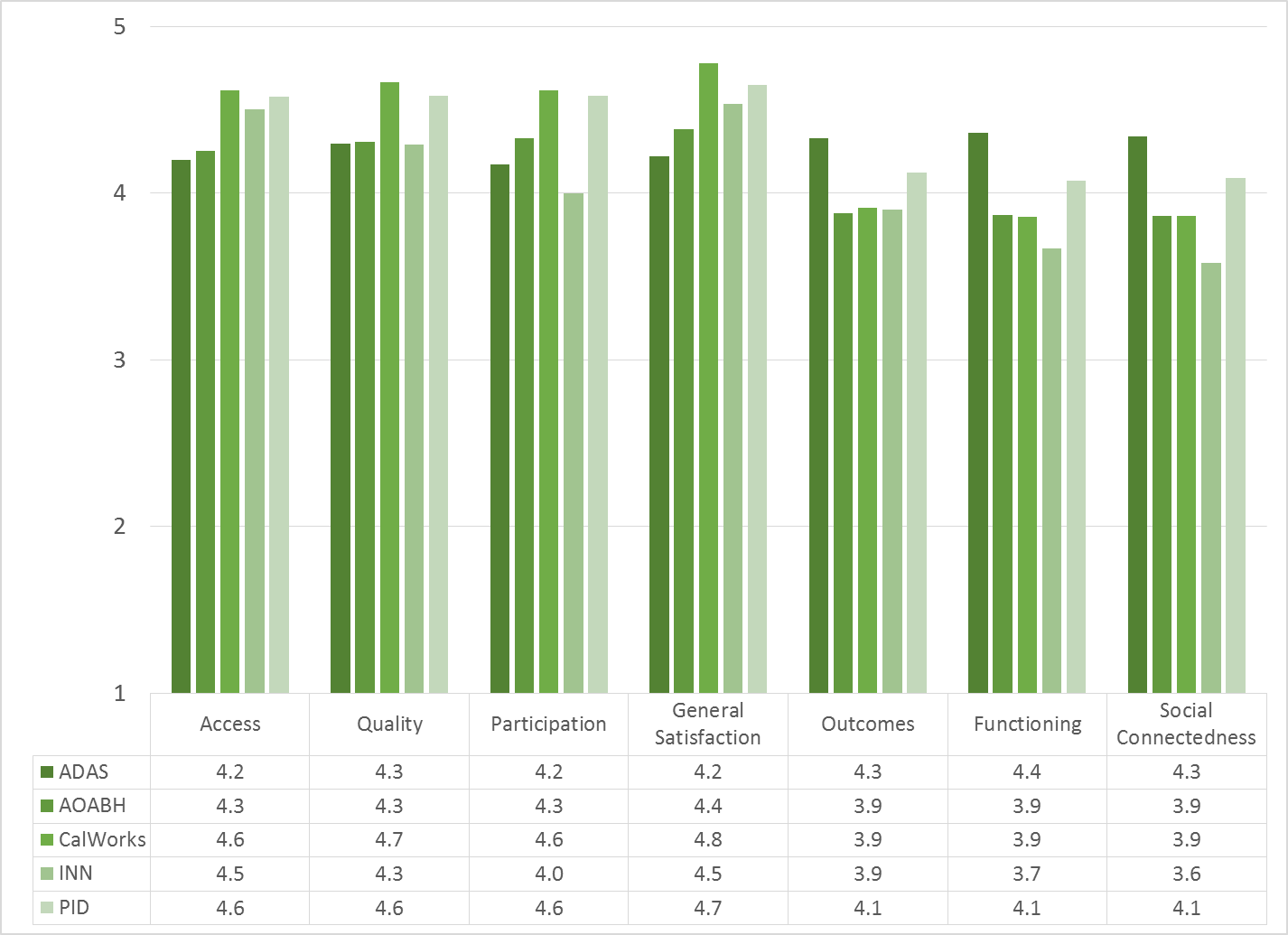 There was a significant negative correlation with age for the Functioning (r = -.11) and Social Connectedness scales (r = -.12), indicating that ratings of both areas drop with age.Figure . Social Connectedness & Functioning by age group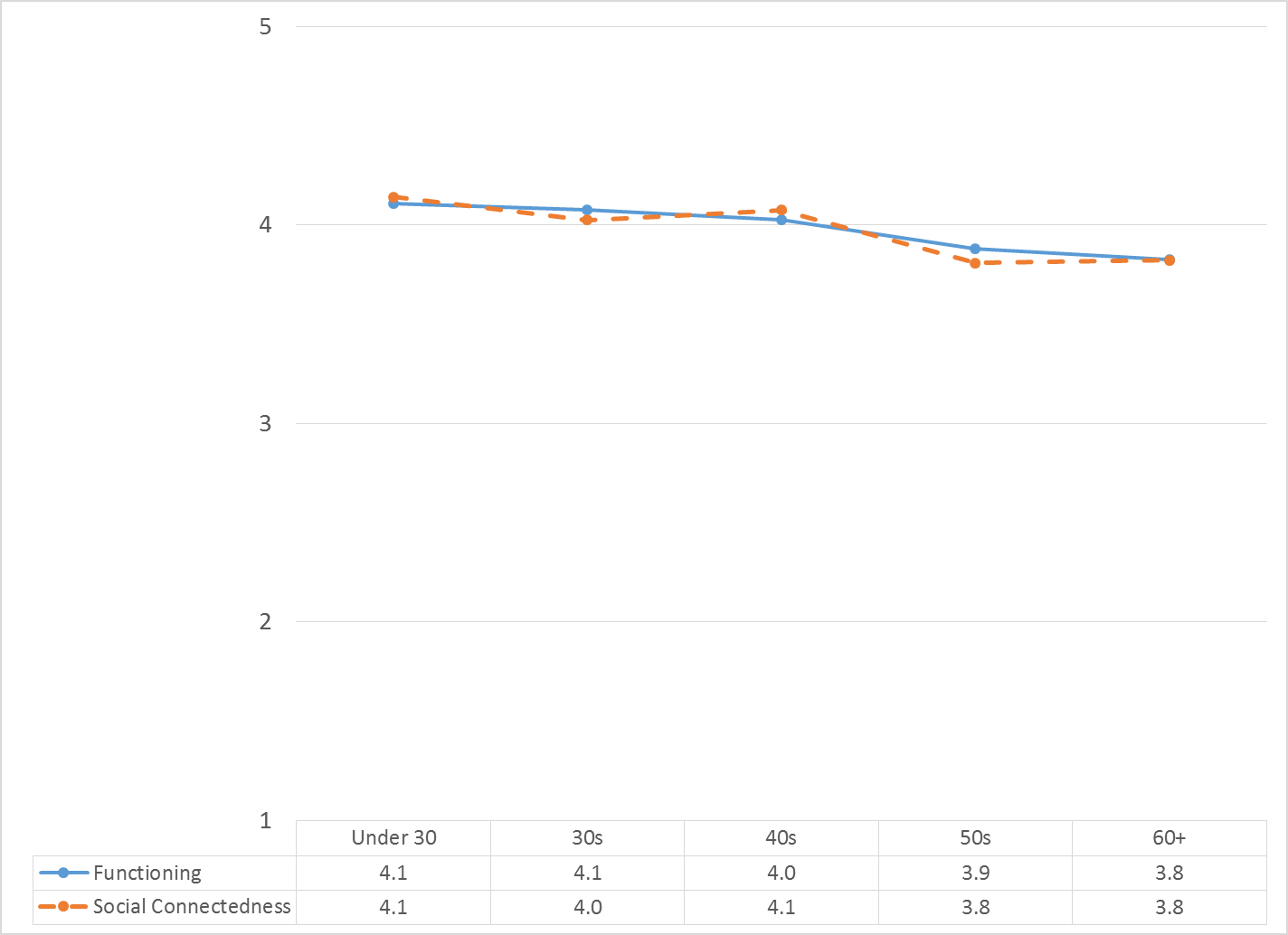 Table . MHSIP results by programHighlighting shows scores that are significantly HIGHER or LOWER than the overall program mean.Progarm:AccessQualityPartici-pationGeneral SatisfactionOutcomesFunctioningSocial Connect-ednessNADAS Aliso Viejo Drug Court4.44.54.54.24.54.64.711ADAS AOD Aliso Viejo4.44.44.24.34.64.64.13ADAS AOD Anaheim Clinic4.34.34.24.34.34.34.316ADAS AOD, Santa Ana4.34.34.34.64.54.44.64ADAS Perinatal, Aliso Viejo4.24.24.34.24.14.44.45ADAS Perinatal, Anaheim4.34.54.34.54.44.54.59Anaheim N. DUI Cout4.34.34.24.24.44.44.417AOABH AB1094.84.65.04.54.34.34.52AOABH Aliso Viejo Clinic4.24.44.44.33.63.53.418AOABH Anaheim I4.24.04.44.33.63.43.34AOABH Anaheim II4.24.13.94.43.43.63.68AOABH Anaheim PACT3.75.03.55.02.82.62.51AOABH CalWORKs: Westminster4.64.74.74.73.93.93.923AOABH Costa Mesa PACT4.24.34.34.34.24.24.219AOABH FSP Opportunity Knocks4.34.24.24.53.93.93.641AOABH FSP WIT4.34.34.24.34.14.24.424AOABH Fullerton PACT I4.34.14.03.83.83.73.62AOABH Fullerton PACT II4.84.84.84.94.24.14.214AOABH PACT TSR4.54.14.24.34.03.83.53AOABH Recovery Maintenance Services5.05.05.05.05.05.05.01AOABH Santa Ana4.24.44.54.14.14.04.114AOABH Santa Ana  Pac Asian4.04.24.04.13.93.84.010AOABH SUD/Perinatal Outpatient: Santa Ana4.04.13.84.03.94.14.19Behavioral Health Services for Military Families   Child Guidance Center4.94.74.85.03.73.53.83CalWORKS Mariposa Women & Family Center4.64.74.74.83.73.73.628Camino Nuevo3.94.74.55.03.63.84.23CCS CalWORKS Anaheim5.05.05.05.04.64.84.81CCS CalWORKs Santa Ana4.54.54.54.73.63.53.717Community Counseling and Supportive Services4.64.64.64.74.24.14.156Drug/DUI/DV Court4.24.34.14.24.44.44.340Harbor Drug Court3.84.13.93.94.14.14.121ICS  Korean Community Services Health Center4.44.44.54.54.13.74.02ICS Southland Health Center4.64.84.34.73.93.93.76Integrated Community Services County Home4.34.44.54.54.14.23.85LPS5.05.05.05.03.03.02.01Mariposa CalWORKs San Juan Capistrano4.74.74.64.84.24.14.230Mission Viejo PACT Services4.54.54.54.84.54.54.52North Drug Court4.24.34.24.34.44.44.445North Recovery Center4.64.54.54.74.35.04.52OA Mental Health Recovery Program4.74.24.44.54.54.44.37Older Adult Services PACT4.74.95.05.04.03.84.01Older Adult Support and Intervention System (OASIS)4.54.54.54.84.03.83.85Orange County Center for Resiliency, Education & Wellness(OC CREW)4.84.85.04.74.54.64.51Orange County Postpartum Wellness (OCPPW)4.64.64.64.64.14.04.041South Recovery Center4.54.44.54.93.94.14.15Step Forward Program Collaborative On Site Engagement3.83.73.33.84.34.03.32Telecare and Orange (TAO South)4.14.24.44.33.83.83.966Telecare and Orange (TAO)4.14.34.34.23.43.53.539West DUI Court5.05.05.05.05.05.05.01Total4.34.44.44.44.04.04.0